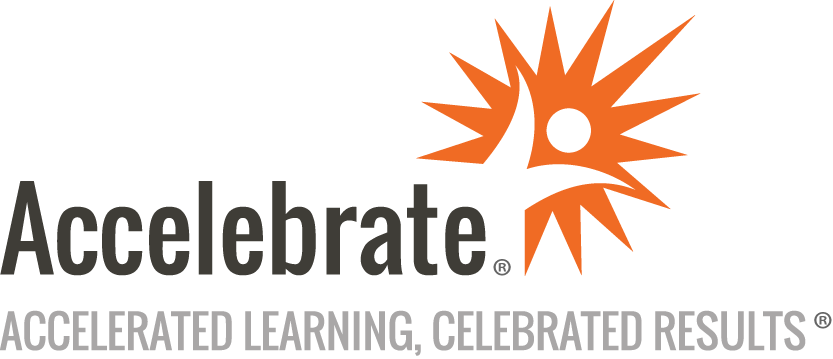 Modeling Data for InferenceCourse Number: DATA-142
Duration: 5 daysOverviewThis Modeling Data for Inference course teaches attendees how to use Python to perform causal inference on observational data. Participants learn how to work with inferential models, missing data, and experimental design.PrerequisitesAttendees must have a solid foundation in Python programming for descriptive analytics.MaterialsAll Data Modeling training students receive comprehensive courseware.Software Needed on Each Student PCWindows, Mac, or LinuxA current version of Anaconda for Python 3.x, or a comparable Python installation with the necessary libraries (Accelebrate can provide a list)ObjectivesPerform causal inference in observational data using PythonPerform and interpret null hypothesis testing in PythonImplement generalized linear models in statsmodelsUnderstand missing dataImpute missing dataGenerate accurate power calculationsImplement non-parametric methods to test hypotheses.Use causal inference frameworks to identify causal effects from observational dataOutlineIntroductionGLMs with Python using Stats Models Applying Statistical Models for Analysis in Python: The A/B test Explanation of statsmodels library of functionsInferential and descriptive statistics refresherImplementing A/B testsModeling Continuous Data (Linear models) Formulation of the simple linear modelApplication of the intercept only, null model Binary predictorInterpreting resultsCategorical predictorContinuous predictorPolynomial expansionsMultiple linear regressionSpline modelsInteraction termsPicking the “best” modelDiscussion of confounding, interaction terms, and model building approachesModeling Binary Data (Logistic models) Discussion of the generalized linear modelThe Logit link functionBinomial distributionIntercept only modelBack transformation of coefficientsSimple predictorMultiple predictorsOdds ratio interpretationsGenerating a scoring data setPredicting from the model with new dataModeling Count Outcomes How are count outcomes different?Poisson modelsOver dispersed modeling optionsLog link functionsUsing offsets to model rates / uneven follow-upPower Analyses/Study Design Understanding and estimating statistical powerType 1 and type 2 errorsUsing existing power estimatorsSimulating power through the data-generating processNon-Parametric Analysis Methods Using bootstrapping/permutation tests Bootstrapping versus depending on asymptotic behavior to estimate confidence intervalsHow different/stable are my results?resampling a data setbias-corrected bootstrap intervalExtending the bootstrap function to calculate more statisticsPermutation tests for p-valuesMissing data QuantifyingVisualizing missing dataMAR,MCAR,MNARSensitivity analysisImputation MICE/trees pre-processingTime to Event (Survival) Analysis Visualizing Hazards Across TimeUnderstanding the Log Rank TestCox Proportional Hazards Modeling Understanding and interpreting the Hazard RatioModel diagnostics and assumptionsImplementing Time Varying CovariatesParametric Survival Models Weibull ModelExponential ModelPredicting Failure TimesCausal Inference: The Potential Outcomes Framework Defining treatment effects (ATT, ATE)Identifying populations of interestDefining your causal hypothesisUnderstanding the counterfactualEstablishing the causal diagram for your problemDifferent methods for conditioning on variables: Propensity ScoresDirect regression adjustmentG-computation formulasInstrumental variable analysisConclusion